Предварительное информирование граждан о проведении общественных обсуждений отчета об оценке воздействия на окружающую среду (ОВОС) по объекту: «Возведение криогенных резервуаров общей вместимостью 500 м3 для хранения жидкого кислорода по ул. Серова, 8 в г. Минске»План-график работ по проведению оценки воздействия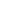 *заполняется в случае, если планируемая хозяйственная и иная деятельность может оказывать трансграничное воздействие.Сведения о планируемой деятельности.Заказчик планируемой деятельности: ОАО «КРИОН»Юридический адрес: 220024 Беларусь, Минск, ул. Серова, 8Почтовый адрес: 220024 Беларусь, Минск, ул. Серова, 8Электронный адрес: info@krion.byТелефон/Факс: +375 17 279-01-60/ +375 17 353-65-20Цель проекта - возведение двух криогенных емкостей с переводом хранения жидкого кислорода из железнодорожных цистерн на хранение в стационарных криогенных емкостях с последующей выдачей потребителю.Проектом предусматривается: устройство площадки для установки двух резервуаров криогенных; установка двух криогенных резервуаров для хранения жидкого кислорода объемом 250 м3 каждый с рабочим давлением не более 3 бар; установка газоразливочной эстакады на три точки подключения.Криогенные резервуары горизонтального исполнения, объемом 250 м3 каждый (ориентировочные размеры каждого резервуара - диаметр 4,500 метра, длина 24,500 метра) устанавливаются на железобетонных опорах на бетонной площадке.В качестве альтернативных вариантов были рассмотрены.Вариант 1. Возведение резервуара вертикального криогенного полезной вместимостью 500 м3.Предполагается: устройство площадки для установки резервуара криогенного; установка резервуара вертикального криогенного для хранения жидкого кислорода в количестве 1 шт., объемом 500 м3 с рабочим давлением не более 70 кПа; установка газоразливочной эстакады на три точки подключения.Резервуар вертикальный (ориентировочные размеры – диаметр 11,300 метра и высота 12,000 метра) устанавливается на железобетонных опорах на бетонной площадке.Предлагаемый поставщиком резервуар 500 м3, в виде комплекта заготовок со сборкой на производственной площадке, предполагает трудоемкий и длительный срок монтажа. Также, реализации данного альтернативного варианта сопряжена с определенными рисками для предприятия.Вариант 2. Возведение криогенных резервуаров общей вместимостью 500 м3.Предполагается: устройство площадки для установки двух резервуаров криогенных; установка двух резервуаров горизонтальных криогенных для хранения жидкого кислорода в количестве 2 шт., объемом 250 м3 каждый с рабочим давлением не более 3 бар; установка газоразливочной эстакады на три точки подключения.Резервуары горизонтальные объемом 250 м3 каждый (ориентировочные размеры каждого резервуара - диаметр 4,500 метра, длина 24,500 метра) устанавливаются на железобетонных опорах на бетонной площадке.Вариант 3. «Нулевой вариант» - отказ от строительства объекта.Предполагается: осуществление отгрузки готовой продукции автомобильным транспортом по старой схеме. Приоритетным вариантом среди рассматриваемых альтернатив является Вариант 2 Возведение криогенных резервуаров общей вместимостью 500 м3. Реализация проектных решений в соответствии с выбранным вариантом предполагает осуществление монтажных работ в короткие сроки и без рисков для предприятия.